Aktivitetsplan skoleåret 2017 – 2018 - elevversjon             OKTOBER-DESEMBER 2017OKTOBER 2017Første skoledag etter jul er tirsdag 2.januar.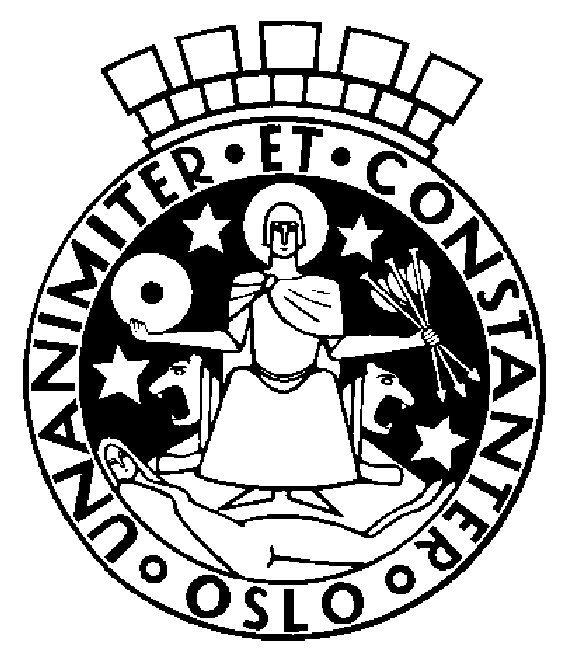 Oslo kommune                                     UtdanningsetatenOslo HandelsgymnasiumUkeDagDatoAktiviteter40Man.2HØSTFERIE40Tirs.3HØSTFERIE40Ons4HØSTFERIE40Tors.5HØSTFERIE40Fred.6HØSTFERIE41Uke AMan.9Kl. 1130: Elevrådsstyremøte Kl. 1130 - 1150: Oppfølgingsmøte 2STG41Uke ATirs.10Kl. 1045: Møte med Innsamlingsaksjonen og elevrådsstyret blant annet med innsamlingsaksjonen som temaKl. 1130: Elevrådsmøte med bl.a. orientering om innsamlingsaksjonenKl. 1200 – 1230: Samarbeidsøkta: innsamlingsaksjonen41Uke AOns.1141Uke ATors.12Vanlig undervisning frem til kl. 1130.Kl. 1140: Kick off for innsamling til Sør-Afrika i klasserommeneKl. 1210 – 1250: Utdeling av bøsser til alle klassetrinnUtplassering av 2SSSA41Uke AFre.13Kl. 0810: Vanlig undervisning. Innlevering av bøsser i forbindelse med innsamlingen til Sør-Afrika vil bli organisert.Kl. 0955 – 1155: NM i filosofi 1. runde på rom 408. Elever i HiFi 1 og 2 har anledning til å deltaKl. 1130: Obligatorisk fellesmøte for lærere og elever som skal ut og reise i uke 42 (auditorium 3)42Man.16Reise-/ekskursjonsuke for Vg3, vanlig timeplanKl. 1130: Elevrådsstyremøte 42Tirs.17Reise-/ekskursjonsuke for Vg3, vanlig timeplanVg1 samarbeidsøkt: helsesøsters halvtime – tema cannabis42Ons.18Reise-/ekskursjonsuke for Vg3Kl. 1130: Klasselærerråd for 1FGYBTorsdagstimeplanUtplassering Vg1 SE42Tors.19Reise-/ekskursjonsuke for Vg3Utplassering av 2SSSA 42Fre.20Reise-/ekskursjonsuke for Vg343Uke BMan.23”Student”fotografering av elever i Vg3 på Hyggerommet. Se egen tidsplanKl. 0955 – 1530: VIP for Vg1Kl. 1130: ElevrådsstyremøteKl. 1130: Oppfølgingsmøte 2STH, 3STHKl. 1150: Oppfølgingsmøte 2STI, 3STIUtplassering av 2SSSAKl. 1800: Foreldremøte 1TSE43Uke BTirs.24”Student”fotografering av elever i Vg3 på Hyggerommet. Se egen tidsplanKl. 1130: Oppfølgingsmøte 3STGVg2 samarbeidsøkt: helsesøsters halvtime – tema tankevirus43Uke BOns.25Utplassering av Vg1 SE43Uke BTors.26Utplassering 2SSSAKl. 1130: Oppfølgingsmøte 2STE, 3STFKl. 1150: Oppfølgingsmøte 2STF, 3STE43Uke BFre.27Kl. 1150: Oppfølgingsmøte 2STD, 3STD44Uke CMan30Kl. 1130: ElevrådsstyremøteKl. 1130: Klasselærerråd for 1FGYAKl. 1200 – 1400: Orientering av russepresident, trafikkstasjon, helsesøster og ledelsen for avgangselevene i Vg3 og Vg2 SE. 44Uke CTirs31Kl. 1130-1200: Kulturarrangement i aulaen: elever fra Edv. Munch vgs spillerElevrådskonferansen 2017 (Ullern vgs)Uke 40 – 42: Biologi-OL, 1. runde, 45 minutterUke 43 - 44: Fysikk-OL, 1. runde, 90 minutterUke 40 - 42: Kjemi-OL, 90 minutterLæringsstøttende prøver for Vg1 ST i engelsk lesing og lytting i uke 42 – 44.NOVEMBER 2017Uke 40 – 42: Biologi-OL, 1. runde, 45 minutterUke 43 - 44: Fysikk-OL, 1. runde, 90 minutterUke 40 - 42: Kjemi-OL, 90 minutterLæringsstøttende prøver for Vg1 ST i engelsk lesing og lytting i uke 42 – 44.NOVEMBER 2017Uke 40 – 42: Biologi-OL, 1. runde, 45 minutterUke 43 - 44: Fysikk-OL, 1. runde, 90 minutterUke 40 - 42: Kjemi-OL, 90 minutterLæringsstøttende prøver for Vg1 ST i engelsk lesing og lytting i uke 42 – 44.NOVEMBER 2017Uke 40 – 42: Biologi-OL, 1. runde, 45 minutterUke 43 - 44: Fysikk-OL, 1. runde, 90 minutterUke 40 - 42: Kjemi-OL, 90 minutterLæringsstøttende prøver for Vg1 ST i engelsk lesing og lytting i uke 42 – 44.NOVEMBER 2017DagDatoAktiviteterOns.1Kurs i utdanningsprogram for 10. klassingerKl. 1800: Foreldremøte Vg3: Ledelsen, rådgiver, russepresident og helsesøster møter.Tors.2Kurs i utdanningsprogram for 10. klassingerKl. 1130: Oppfølgingsmøte 2STC, 3STCKl. 1150: Oppfølgingsmøte 3STBUtplassering 2SSSAFre.345Uke D46Uke EMan.6Kl. 1130: ElevrådsstyremøteKl. 1130: Klasselærerråd for 2SSSA, oppfølgingsmøte 3STAPrivatistkontoret starter med muntlig eksamen på kveldstid45Uke D46Uke ETir.7Kl. 1130: Elevrådsmøte med bl.a. oppsummering av innsamlingsaksjonen Kl. 1200-1245: Informasjon om fagvalg for Vg1:AUD3: 1STA, 1STB, 1STCAUD4: 1STD, 1STE, 1STFAUD5: 1STG, 1STH, 1STIYoU-messe i Oslo Spektrum for 10. klassinger45Uke D46Uke EOns.8YoU-messe i Oslo Spektrum for 10. klassinger Utplassering Vg1 SE45Uke D46Uke ETor.9Kl. 1130: Klasselærerråd 1TSE Utplassering av 2SSSAAbelkonkurransen 1. runde, 100 minutter45Uke D46Uke EFre.1045Uke D46Uke EMan.13Kl. 1130: ElevrådsstyremøteKl. 1130: Klasselærerråd 1STAKl. 1150: Klasselærerråd 1 STB 45Uke D46Uke ETir.14Kl. 1200-1245: Informasjon om fagvalg for Vg2:AUD3: 2STB, 2STC, 2STDAUD4: 2STE, 2STFAUD5: 2STG, 2STH, 2STIKl. 1130 – 1200: Trinnmøter for kontaktlærerne blant annet med forberedelser til foreldremøtene 45Uke D46Uke EOns.15Utplassering Vg1 SEKl. 1200 – 1530: Tid for gjennomføring av elevsamtalerKl. 1210 – 1530: Seminar for ledelsen, MBU, AMU og fagkoordinatorer 45Uke D46Uke ETor.16Fagvalgsmesse i aulaen kl. 0830 – 1210 for valg til Vg2 og kl. 1215 – 1315 for valg til Vg3Utplassering 2SSSAKl. 1800: Foreldremøte 1FGY45Uke D46Uke EFre.17Kl. 1130: Klasselærerråd 1STC Kl. 1150: Klasselærerråd 1 STD 47Uke AMan.20Kl. 1130: ElevrådsstyremøteKl. 1130: Klasselærerråd 1 STE Kl. 1150: Klasselærerråd 1 STF Kl. 1800: Foreldremøte Vg1 ST (inkl. fagvalg)47Uke ATir.21Kl. 1130: Klasselærerråd 1 STGKl. 1200: Fagvalg blokkvalg Vg1 STKl. 1130: ElevrådsmøteVg2 samarbeidsøkt: helsesøsters halvtime – tema cannabis47Uke AOns.22Utplassering Vg1 SE47Uke ATor.23Kl. 1130: Klasselærerråd 1 STHKl. 1150: Klasselærerråd 1 STIUtplassering av 2SSSA 47Uke AFre.2448Uke BMan.27Kl. 1130: Elevrådsstyremøte	48Uke BTir28Kl. 1130 - 1200: Møte med Mercur om Lucia, grøtfest og juleballKl. 1200: Fagvalg i Blokkvalg Vg2 STVg1 samarbeidsøkt: helsesøsters halvtime – tema tankevirusKl. 1800: Foreldremøte Vg2 ST (inkl. fagvalg)48Uke BOns29Utplassering Vg1 SE48Uke BTors30Utplassering av 2SSSA– 14. november: Periode for skriftlig eksamen for elever og privatisterElevundersøkelsen: Obligatorisk for alle trinnInformatikkolympiaden 1. runde i uke 46, 90 minutter.DESEMBER 2017– 14. november: Periode for skriftlig eksamen for elever og privatisterElevundersøkelsen: Obligatorisk for alle trinnInformatikkolympiaden 1. runde i uke 46, 90 minutter.DESEMBER 2017– 14. november: Periode for skriftlig eksamen for elever og privatisterElevundersøkelsen: Obligatorisk for alle trinnInformatikkolympiaden 1. runde i uke 46, 90 minutter.DESEMBER 2017– 14. november: Periode for skriftlig eksamen for elever og privatisterElevundersøkelsen: Obligatorisk for alle trinnInformatikkolympiaden 1. runde i uke 46, 90 minutter.DESEMBER 201748Uke BDagDatoAktiviteter48Uke BFre1Frist for fagvalg til Vg2 og Vg3 i Blokkvalg49Uke CMan4Kl. 1130: ElevrådsstyremøteKl. 1130: Klasselærerråd Vg1 SE49Uke CTirs.549Uke COns.6Kl. 1450 – 1535: Klasselærerråd 1TSEUtplassering Vg1 SE49Uke CTors.7Kl. 1130: Klasselærerråd 2SSSAUtplassering 2SSSA49Uke CFre.8Kl. 1130: Møte for revydeltakere på aud. 350Uke DMan.11Heldagsprøve i matematikk for Vg1 (ST, SE og FGY) og norsk for Vg2ST. Kl. 0900 – 1100: Midtveiseksamen for forsertelever i matematikk som tar MAT11000 på BlindernVanlig undervisning for resten av eleveneKl. 1130: ElevrådsstyremøteKl. 1530: Skolemiljøutvalg Kl. 1600 153011– 1130?ker: Goethe-isnsntitutet har utstilling i aulaen for.koleår.
Ass. rektor kommenterte PP og spesielt resultatene: Driftsstyremøte50Uke DTir.12Kl. 1130 – 1200: Elevrådsmøte Vg3 samarbeidsøkt: helsesøsters halvtime – tema cannabis50Uke DOns.13LuciaEksamen matematikk 1P-Y yrkesfagUtplassering Vg1 SE50Uke DTor.14Utplassering 2SSSAKl. 1130 – 1230: Grøtfest i aulaen for elever og ansatte50Uke DFre.15Heldagsprøve i 2. fremmedspråk for Vg2ST. Langdag Vg3 ST norsk. Vg1 har undervisning.50Uke DLør.16Elevene er tilbake fra Bath51Man.18Heldagsprøve for Vg2ST i fremmedspråkKl. 1130: Elevrådsstyremøte51Tir.19Heldagsprøve i matematikk for Vg2 og Vg3. Elever i Vg3 som ikke har faget matematikk, har langdag i historie. Resten av elevene har vanlig undervisning51Ons.20Vanlig undervisning – fredagstimeplan51Tor.21Siste skoledag før julUndervisning fram til kl.11.Kl. 1100: Eget program i aulaenKl. 1140 - 1330: Juleavslutning for alle ansatte på personalrommet51Fre.22JULEFERIE52Man.25JULEFERIE52Tir.24JULEFERIE52Ons.27JULEFERIE52Tor.28JULEFERIE52Fre.29JULEFERIE